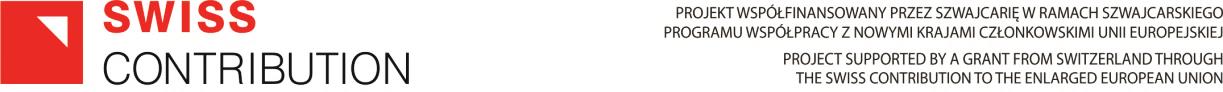 Puławy, 29 sierpień 2014r.Informacja o wszczęciu postępowania w formie Zapytania ofertowego  nr  1/2014 na  zakup łóżka 2-osobowego z materacem.Zamawiający : Janina Brózda informuje, że w dniu 29.08.2014r wszczął postępowanie w trybie zapytania ofertowego na zakup łóżka 2-osobowego w ramach projektu „Agroturystyczna jednostka mieszkaniowa – wzmocnieniem oferty turystycznej regionu i podniesieniem  standardu  jakości  usług noclegowych” – realizowanego w ramach szwajcarskiego programu współpracy z nowymi krajami członkowskimi Unii Europejskiej.Dokumentacja Zapytania ofertowego do pobrania poniżej:	Zapytanie Ofertowe Nr. 1 / 2014 Załącznik Nr.1 do zapytania ofertowegoPuławy, 1 wrzesień 2014r.Informacja o wszczęciu postępowania w formie Zapytania ofertowego  nr  2/2014 na  wykonanie robót remontowo-budowlanych  w budynku SALAMANDER.Zamawiający : Janina Brózda informuje, że w dniu 01.09.2014r wszczął postępowanie w trybie zapytania ofertowego na  wykonanie robót remontowo-budowlanych w budynku SALAMANDER – zgodnie z zamieszczonym przedmiarem robót -  w ramach projektu „Agroturystyczna jednostka mieszkaniowa – wzmocnieniem oferty turystycznej regionu i podniesieniem  standardu  jakości  usług noclegowych” – realizowanego w ramach szwajcarskiego programu współpracy z nowymi krajami członkowskimi Unii Europejskiej.Dokumentacja Zapytania ofertowego do pobrania poniżej:Zapytanie Ofertowe Nr. 2 / 2014Załącznik  Nr.2 do zapytania ofertowegoPrzedmiar robótPuławy, 29 wrzesień 2014r.Informacja o wszczęciu postępowania w formie Zapytania ofertowego  nr  3/2014 na wykonanie zestawu mebli kuchennych  na wymiar z przeznaczeniem  dla samodzielnej  jednostki mieszkaniowej w budynku SALAMANDER, Puławy 16.Zamawiający : Janina Brózda informuje, że w dniu 29.09.2014r wszczął postępowanie w trybie zapytania ofertowego na wykonanie zestawu mebli kuchennych na wymiar z przeznaczeniem dla samodzielnej jednostki mieszkaniowej w budynku SALAMANDER -w ramach projektu „Agroturystyczna jednostka mieszkaniowa – wzmocnieniem oferty turystycznej regionu i podniesieniem  standardu  jakości  usług noclegowych” – realizowanego w ramach szwajcarskiego programu współpracy z nowymi krajami członkowskimi Unii Europejskiej.Dokumentacja Zapytania ofertowego do pobrania poniżej:Zapytanie Ofertowe Nr. 3 / 2014Załącznik nr 1 do zapytania ofertowego Puławy, 15 listopad 2014r.Informacja o wszczęciu postępowania w formie Zapytania ofertowego  nr  4/2014 na  zakup kuchni  indukcyjnej szt.2, okapu wraz z wentylatorem.Zamawiający : Janina Brózda informuje, że w dniu 15.11.2014r wszczął postępowanie w trybie zapytania ofertowego na zakup kuchni indukcyjnej sz.2, okapu wraz z wentylatorem- w ramach projektu „Agroturystyczna jednostka mieszkaniowa – wzmocnieniem oferty turystycznej regionu i podniesieniem  standardu  jakości  usług noclegowych” – realizowanego w ramach szwajcarskiego programu współpracy z nowymi krajami członkowskimi Unii Europejskiej.Dokumentacja Zapytania ofertowego do pobrania poniżej:Zapytanie Ofertowe Nr. 4 / 2014Załącznik nr 1 do zapytania ofertowegoPuławy, 25 listopad 2014r.Informacja o wszczęciu postępowania w formie Zapytania ofertowego  nr  5/2014 na  zakup 3 kompletów  żaluzji okiennych.Zamawiający : Janina Brózda informuje, że w dniu 25.11.2014r wszczął postępowanie w trybie zapytania ofertowego na zakup  3 kompletów żaluzji okiennych - w ramach projektu „Agroturystyczna jednostka mieszkaniowa – wzmocnieniem oferty turystycznej regionu i podniesieniem  standardu  jakości  usług noclegowych” – realizowanego w ramach szwajcarskiego programu współpracy z nowymi krajami członkowskimi Unii Europejskiej.Dokumentacja Zapytania ofertowego do pobrania poniżej:Zapytanie Ofertowe Nr. 5 / 2014Załącznik nr 1 do zapytania ofertowego